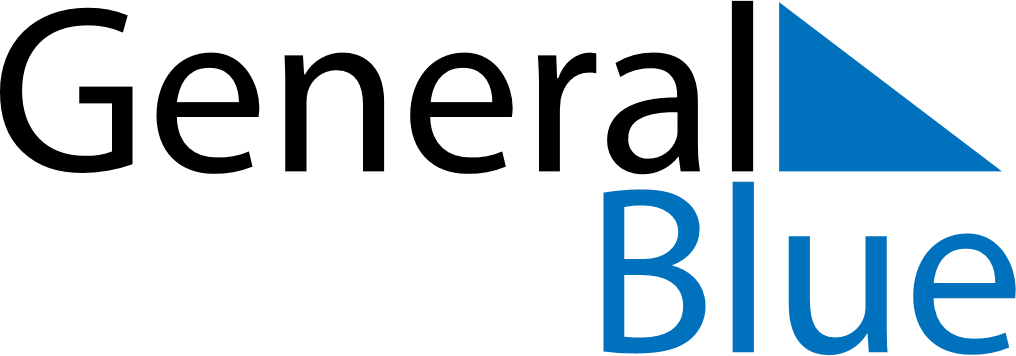 June 2030June 2030June 2030June 2030June 2030June 2030ChinaChinaChinaChinaChinaChinaSundayMondayTuesdayWednesdayThursdayFridaySaturday1Children’s Day2345678Dragon Boat Festival9101112131415161718192021222324252627282930NOTES